BESTÄLLNINGSSEDEL   BIK  2017               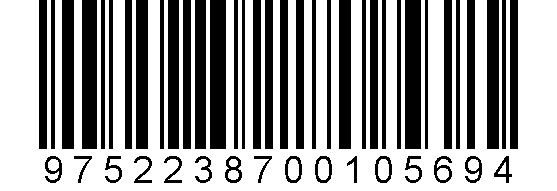 RINGA IN RÄTT STORLEK OCH VARA ALLA PRISER ÄR INKL BIK KLUBBTRYCK !!!                                                          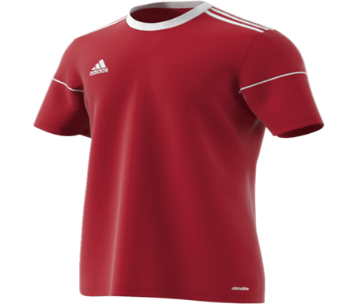 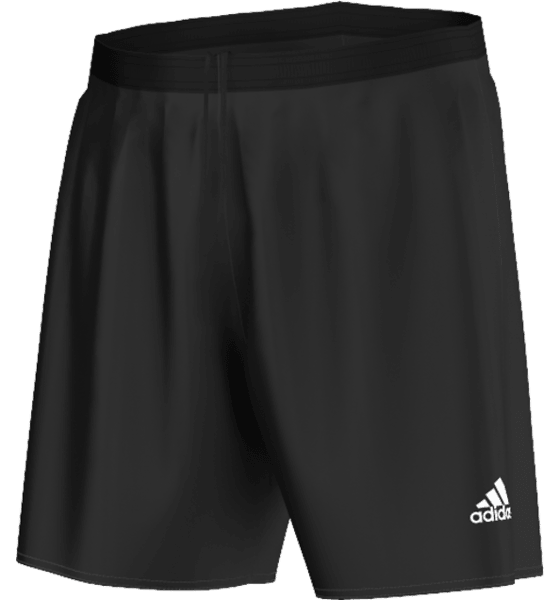 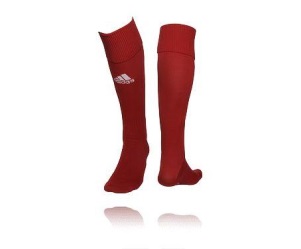 ADIDAS T-SHIRT 189:-			ADIDAS SHORTS 149:-			ADIDAS STRUMPOR 69:-		           116,128,140,152,164                                 116,128,140,152,164  XS,S,M,L,XL,XXL                                      31-33,34-36,37-39,40-42,43-45                           XS,S,M,L,XL,XXL			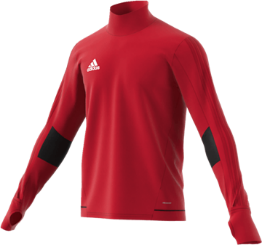 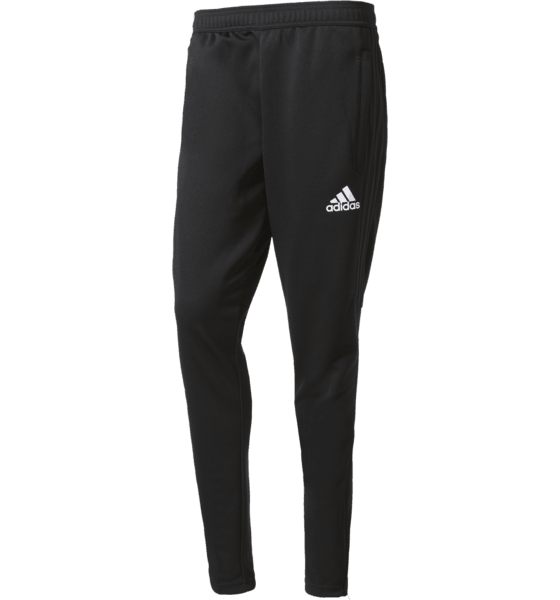 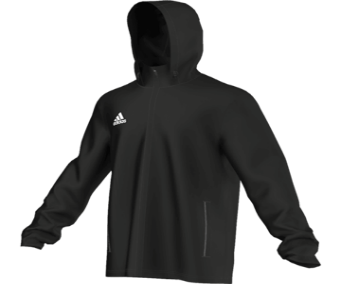 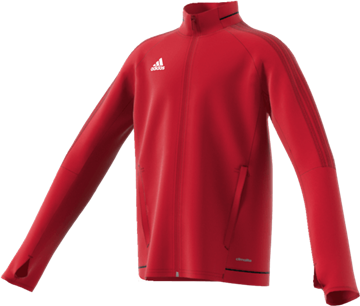                    ADIDAS ½ ZIP TIRO 17             ADIDAS  BYXOR   TIRO   17                    ADIDAS RAIN JKT                 Adidas Tiro 17  Trg  Jkt   JR 379:-   128,140,152,164,176          JR 299:- STL: 128,140,152,164            JR 309:- 128,140,152,164       JR 429:- 128,140,152,164,176                  SR 429:-    XS, S,M,L,XL,XXL               SR 379:- STL:XS S,M,L,XL,XXL            SR 329:- XS,S,M,L,XL,XXL       SR 479:-  XS, S,M,L,XL,XXL               STADIUM VÄSKOR		                 BIK Ledarprofil:		        BIK Ledarprofil: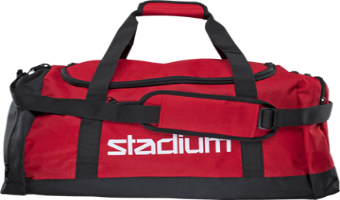 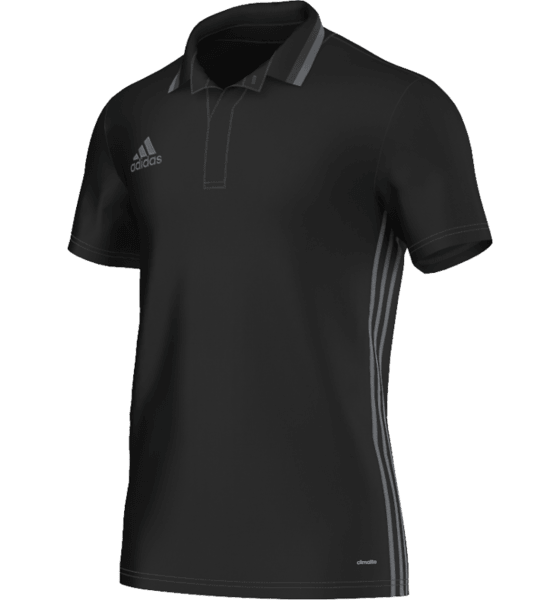 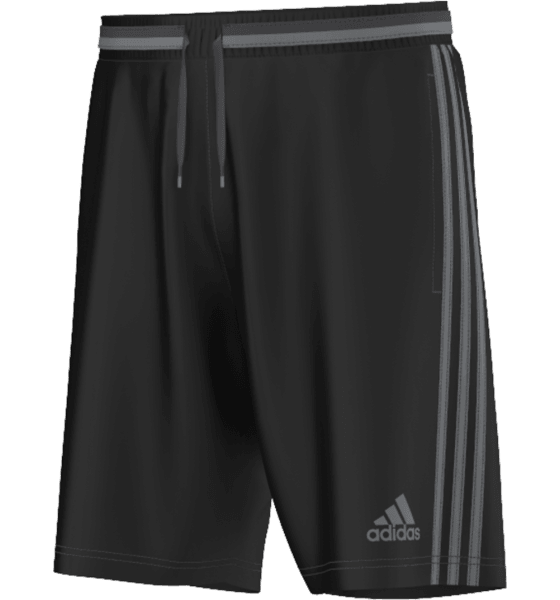 VÄSKOR  M=179:-_____     L=229:-_____	                               ADIDAS PIKÉ TIRO 359:-                                     ADIDAS SHORTS COND     279:-						                                                         S,M,L,XL,XXL	                                              STL: S,M,L,XL,XXL									                Tryck “LEDARE   NAMN_______________________________________TELE____________________________________LAG_____________NAMNTRYCK PÅ RYGGEN 80:-______________________________INITIALER , NUMMER 30:-St_______________VILKET PLAGG SKA TRYCKAS____________________________________________